Отмечать Всемирный день действий за достойный труд в профсоюзах стали относительно недавно. Первое мероприятие такого рода, учреждённое Международной конфедерацией профсоюзов, состоялось в 2008 году. Традиция проводить День действий профсоюзов за достойный труд появилась на третьем заседании генерального совета Международной конфедерации профсоюзов (МКП) в 2007 году. Тогда было утверждено, что Всемирный день действий «За достойный труд!» будет ежегодно, начиная с 2008 года, проводиться 7 октября в странах, профцентры которых являются членами Международной конфедерации профсоюзов.Главная цель Всемирного дня действий — глобальная профсоюзная поддержка концепции достойного труда, которая была разработана Международной организацией труда на основе Программы целей тысячелетия ООН и утверждена в качестве приоритета ее деятельности в XXI веке. Национальные профсоюзные центры ежегодно выбирают наиболее актуальные тренды в области развития трудовых отношений, после чего определяют ежегодную тематику.Международная организация труда определяет понятие «Достойный труд» как «производительный труд в условиях свободы, справедливости, безопасности и достоинства человека труда», подразумевает соблюдение международно признанных норм и принципов в сфере труда, расширение масштабов социальной защиты для всех работников, усиление взаимодействия государственных органов, организаций работодателей и работников и социального диалога в решении основных социально-экономических проблем. Основой достойного труда являются полная и продуктивная занятость, здоровые условия и справедливая оплата труда работников.По информации МКП только 7 % работающих людей в формальном и неформальном секторах являются сегодня членами профсоюза, но еще сотни миллионов работников хотят безопасности и защиты, которую обеспечивают профсоюзы.Привлечение новых членов является наиболее важной задачей, стоящей перед мировым профсоюзным движением, и Всемирный день действий за достойный труд является прекрасной возможностью для распространения профсоюзных идей максимально широко, чтобы помочь трудящимся присоединиться к профессиональным союзам и развивать международную солидарность действий трудящихся.Смотрите также:► Постановление Исполкома ФНПР от 21.09.2016 № 6-2 «О подготовке и проведении Всероссийской акции профсоюзов в рамках Всемирного дня действий «За достойный труд!» в 2016 году» Программа Федерации независимых профсоюзов России «Достойный труд — основа благосостояния человека и развития страны», принятая на VII съезде ФНПР
► «Мир труда в XXI веке»
► Заседание Исполкома ФНПР 21 сентября 2016 г.
► 31 августа 2016 г. Президент Российской Федерации Владимир Путин встретился с Председателем Федерации Независимых Профсоюзов России Михаилом Шмаковым
► Декларация МОТ об основополагающих принципах и правах в сфере труда и механизм ее реализации
►Достойный труд — это первый шаг к лучшему миру — промо-ролик МОТ.
► Ролик Федерации профсоюзов Красноярского края — Всемирный день действий профсоюзов.
► Буклет «Достойный труд»
► 7 октября – 2012-2015: темы и тренды.
► 2016.wddw.org — cайт, посвященный проведению Всемирного дня действий профсоюзов (на английском языке).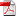 